Jedelhauser e Mazzurana primi al FedaiaBolzano, 27 luglio 2023 – La penultima tappa del 46° Giro delle Dolomiti è stata vinta dalla leader della classifica femminile Julia Jedelhauser e dall’italiano Luca Mazzurana, che sono stati i più rapidi nella crono tra Penia e Passo Fedaia. Venerdì, nella quinta e ultima tappa, i partecipanti saranno impegnati nel tratto cronometrato in montagna tra Bolzano e San Genesio.In campo femminile Julia Jedelhauser non ha avuto rivali nella quarta tappa, organizzata in collaborazione con lo stage partner Sportler Bike e con il partner locale Carezza Dolomites. La ciclista di Marktoberdorf (Germania) ha percorso i 7,2 chilometri con 499 metri di dislivello tra Penia e il Passo Fedaia in 24’38”45, impiegando cinque minuti in meno rispetto alla seconda classificata. “Sono molto soddisfatta. Nella parte centrale della crono i ciclisti davanti a me hanno pedalato a un ritmo molto sostenuto e mi hanno staccata. Sono contenta di essere riuscita a stare con loro per metà percorso. È stata una prestazione grandiosa. La tappa di oggi mi piace molto, il paesaggio delle Dolomiti è splendido, un sogno”, ha dichiarato la 35enne al traguardo.Alle spalle di Jedelhauser si è classificata nuovamente seconda Carola Skarabela (Team Alé Deutschland / 29’49”84). La ciclista tedesca ha preceduto di 50 secondi l’israeliana Yifat Safriel. Poco più di un minuto dopo ha tagliato il traguardo la tedesca Susanne Lummer (Team Alé Deutschland), che ha preceduto di 11 secondi la connazionale Christine Schwenk, quinta al traguardo (31’03”31).Mazzurana è il più veloce, Albecker accorcia il divarioIl primo a tagliare il traguardo in campo maschile è stato il tedesco Florian Albecker (21’25”42), ma non è stato il più veloce. Il miglior tempo di giornata è stato dell’italiano di Luca Mazzurana. Il 34enne residente a Stoccolma ha impiegato 15 secondi in meno rispetto ad Albecker e si è assicurato la vittoria di tappa: Mazzurana ha raggiunto il traguardo a Passo Fedaia in 21’10”85. Al terzo posto si è classificato lo spagnolo Iraitz Goñi Diaz, che raggiunto il traguardo in 21’38”86.Nonostante non abbia vinto la tappa, Albecker ha potuto rallegrarsi ugualmente. Il ciclista del team RV Lichterfelde-Steglitz ha raggiunto il traguardo un minuto e mezzo prima del leader della classifica Daan Vermeulen (sesto al traguardo di tappa). Albecker ha accorciato il suo distacco in classifica generale, portandosi in seconda posizione, a meno di un minuto da Vermeulen. Al termine della frazione cronometrata, i ciclisti si sono fermati al passo per pranzare. Tutti assieme, poi, hanno pedalato verso Bolzano: sono scesi a Penia e hanno proseguito in Val di Fassa, percorrendo a ritroso il tragitto dell’andata fino a Passo Costalunga. Anziché scendere direttamente dalla Val d’Ega come in mattinata, i ciclisti hanno raggiunto Bolzano passando per Tires e Prato Isarco. I chilometri macinati nella quinta tappa sono stati 147,3, con un dislivello complessivo di 2812 metri.Venerdì la quinta e ultima tappa porterà le cicliste e i ciclisti del 46° Giro delle Dolomiti a San Genesio, che sarà la meta della cronoscalata da Bolzano (10,8 km/922 m di dislivello). Successivamente i partecipanti raggiungeranno Verano, faranno una breve pausa e proseguiranno verso Avelengo e Maia Alta (Merano). Torneranno poi a Bolzano attraverso la Val d’Adige e, percorsi gli 80,9 chilometri di giornata con 1347 metri di dislivello, pranzeranno tutti assieme. Alle ore 14, infine, a Fiera Bolzano si terrà la premiazione che concluderà il 46° Giro delle Dolomiti. Giro delle Dolomiti 2023: Tappa 4 – Passo FedaiaClassifica maschile1. Luca Mazzurana ITA 21‘10“872. Florian Albecker GER / RV Lichterfelde-Steglitz 21‘25“433. Iraitz Goñi Diaz ESP 21’38”864. Marco Uslenghi ITA / Asd Team MP Filtri 21’39”665. Mathieu Decock BEL 21‘49“07Femminile1. Julia Jedelhauser GER / Oberdorfer Radhaus 24‘38“452. Carola Skarabela GER / Team Alè Deutschland 29‘49“843. Yifat Safriel ISR 30‘40“444. Susanne Lummer GER / Team Alé Deutschland 30‘51“535. Christine Schwenk GER 31‘03“31Tutti i risultati: https://www.winningtime.it/admin/admin.php?mac=circuiti&item=3546° Giro delle Dolomiti (24-28 luglio 2023) – l’ultima tappa: Tappa 5 – San Genesio - Avelengo (venerdì 28 luglio)Distanza: 80,9 kmDislivello: 1347 mTratto cronometrato: 10,8 km/922 m di dislivelloDistanza complessiva percorsa nelle 5 tappe: 532,9 km/11350 m dislivelloDistanza complessiva prove a cronometro in montagna: 56,4 km/4542 m dislivelloUfficio stampa Giro delle Dolomiti: 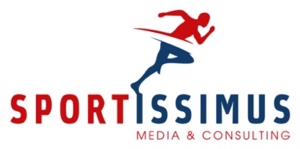 Roberta Decarli / Hannes KrössE| roberta@sportissimus.itT| +39 0471 1551688M| +39 345 2356785W| www.sportissimus.itCartella Dropbox con comunicati stampa, video e fotografie:https://bit.ly/Press_Room_Giro_delle_Dolomiti_2023 Ulteriori informazioni sul Giro delle Dolomiti:www.girodolomiti.comPagina facebook del Giro delle Dolomiti:https://www.facebook.com/girodolomiti/Instagram Giro delle Dolomiti: https://www.instagram.com/girodelledolomiti/